Уважаемый Борис Александрович!Меры принимаемые Правительством Челябинской области по реализации  Указов Президента, в части повышения заработной платы, высоко оцениваются широкой педагогической общественностью. Повышение заработной платы является одним из приоритетов при формировании бюджета области. Однако, в противовес этой позитивной тенденции комитетом по социальной и молодежной политике, культуре и спорту Законодательного Собрания  Челябинской области, на заседании 23.01.2014г.,  одобрен внесенный правительством Челябинской  области, проект закона «О внесении изменений в некоторые законы Челябинской области в сфере социальной поддержки отдельных категорий граждан». Указанный нормативный правовой акт определяет размер возмещения расходов, связанных с предоставлением мер социальной поддержки педагогическим работникам, проживающим и работающим в сельской местности, рабочих поселках (поселках городского типа),  в размере 2170 рублей в месяц, что значительно ухудшит   положение педагогических работников, снижая объем предоставляемых им государственных льгот и гарантий. Данная социальная льгота является одной  из определяющих при формировании кадрового потенциала системы образования на селе. Действующий в настоящее время Закон Челябинской области от 23.06.2011 г. №  142-ЗО «О возмещении расходов на оплату жилых помещений, отопления и освещения педагогическим работникам областных государственных и муниципальных образовательных учреждений, проживающим и работающим в сельской местности, рабочих поселках (поселках городского типа) Челябинской области» определяет компенсацию расходов педагогическим работникам в размере 100 процентов оплаты жилых помещений, отопления и освещения.      Следует отметить, что как и ранее действовавший Закон РФ «Об образовании», так и действующий в настоящее время Федеральный закон от 29.12.2012 № 273-ФЗ «Об образовании в Российской Федерации» не отменяет  и не изменяет права педагогических работников на меры социальной поддержки, сохраняя прежний порядок правового регулирования.Часть 2 статьи 55 Конституции Российской Федерации устанавливает, что в Российской Федерации не должны издаваться законы, отменяющие или умаляющие права и свободы человека и гражданина.        Принцип неухудшения положения граждан при принятии законов, затрагивающих социальные права граждан, неоднократно подтверждался и решениями Конституционного Суда РФ, в которых содержатся обоснованные правовые позиции по этому вопросу. Права и льготы, а также другие меры социальной защиты не могут быть отменены без равноценной замены, что должно являться подтверждением стабильности регулирования соответствующих отношений и недопустимости снижения ранее установленных льгот. Учитывая изложенное, считаем, что:- принимаемые после вступления Федерального  закона  от 29.12.2012 № 273-ФЗ «Об образовании в Российской Федерации» нормативные правовые акты субъектов Российской Федерации, не могут снижать объём мер социальной поддержки, предоставляемых педагогическим работникам, проживающим и работающим в сельской местности, рабочих поселках (поселках городского типа).        - принятие данного регионального  Закона снизит уровень доверия к органам исполнительной и законодательной власти региона.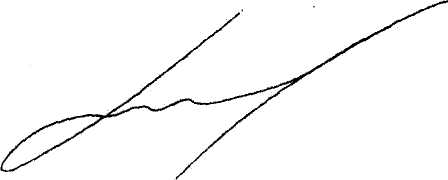 Председатель областнойорганизации Профсоюза                                                                Ю.В. Конников         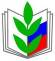 ПРОФСОЮЗ РАБОТНИКОВНАРОДНОГО ОБРАЗОВАНИЯ И НАУКИРОССИЙСКОЙ ФЕДЕРАЦИИ(ОБЩЕРОССИЙСКИЙ ПРОФСОЮЗ ОБРАЗОВАНИЯ)ЧЕЛЯБИНСКАЯОБЛАСТНАЯ ОРГАНИЗАЦИЯ
ОБЛАСТНОЙ КОМИТЕТ ПРОФСОЮЗА
454091, г. Челябинск,  ул. Цвиллинга, 46-а, оф. 607почтовый адрес: . Челябинск,   а/я 179 тел/факс (351) 266-62-19E-mail: И.о. Губернатора Челябинской областиБ.А.  Дубровскому
      № 14 от  27 января  2014 г.